CALENDARIO LITURGICO SETTIMANALE Dal 31 marzo al 7 aprile 2019PARROCCHIA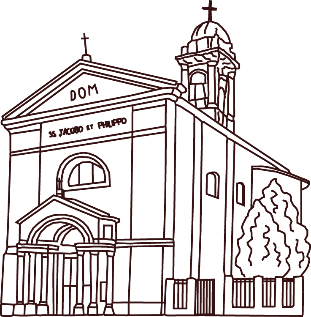 Ss. GIACOMO E FILIPPO MERONECAMMINIAMO INSIEME  31 Marzo 2019          Anno VII n° 300Cosa vedono i nostri occhi?Un cieco che si trova guarito da Gesù. Cosa vedevano i suoi occhi prima del miracolo? Forse cercavano di riprodurre ciò che la fantasia gli suggeriva. Solo dopo il miracolo di Gesù vede la verità della vita, delle cose… e i nostri occhi cosa vedono? Penso che anche noi a volte con i nostri occhi vediamo solo ciò che vogliamo vedere… e non riusciamo a vedere oltre le nostre solite abitudini, i nostri soliti atteggiamenti, le nostre “ solite cose”. Quando il cieco nato ritrova la vista diventa curioso, interessato, ritrova la voglia di vivere. Anche noi abbiamo bisogno di tornare ad essere curiosi delle cose di Dio, ritrovando la voglia di conoscere ciò che Dio ci mostra nella nostra vita, guarendo i nostri occhi e guardando ciò che Lui ci permette di vivere. In questa settimana vivremo gli esercizi spirituali parrocchiali. Sono credo l’occasione per aprire gli occhi, per lasciarci guarire. APRIAMO GLI OCCHI, GETTIAMO LA PIGRIZIA  E LA PRESUNZIONE DI NON AVERE BISOGNO, RITROVIAMO L’UMILTA’ DI SENTIRE CHE NON PUO’ ESSERE LA NOSTRA VITA INDIFFERENTE A DIO. Che questi giorni siano l’occasione per tornare a vedere per sentirci guariti dal Signore.Don Marco                   VITA  DI  COMUNITÀDa mercoledì 3 aprile iniziano gli esercizi spirituali parrocchiali; ci aiuterà a pregare padre Gianluca Garofalo. Sulla pagina seguente tutto il programma. Sia questa l’occasione per fermarci e prepararci alla Pasqua.Venerdì 5 aprile via crucis zonale con l’arcivescovo a Oggiono. Ritrovo presso la piazza della nostra chiesa alle ore 19.15. Sabato 6 aprile è il primo sabato del mese. Alle ore 7.00 nella chiesa di Pompei rosario e santa messa. al termine della messa affideremo ancora la nostra comunità alla protezione materna della beata Vergine.Sabato 6 aprile ore 20.45 in chiesa spettacolo teatrale a cura di Angelo Franchini dal titolo “ La congiura”c’è un complotto per UCCIDERE GESU’…la legge ha deciso di CROCIFIGGERE la verità, LA RISURREZIONE…NICODEMO, UN PENTITO DEL GOVERNO, lo scopre:ha paura, incontra Gesù di nascosto, di notte…al processo tenta di difenderlo…un certo LAZZARO DI BETANIA, giornalista, apre l’indagine:non è prudente, lo scoprono subito e lo avvelenano…ora si aggira tra le tombe di un piccolo cimitero……come portare avanti l’inchiesta?…tutti devono sapere di questa CONGIURA!…ma ormai Lazzaro è MORTO DA QUATTRO GIORNI……e Nicodemo deve RINASCERE DALL’ALTO…una inchiesta teatrale ispirata al Vangelo----------------------------------------------------------------------------------------------------------------------------------------------------------------------Gesù mio, io credo che sei realmente presente nel Santissimo Sacramento. Ti amo sopra ogni cosa e ti desidero nell' anima mia. Poiché ora non posso riceverti sacramentalmente, vieni almeno spiritualmente nel mio cuore. (silenzio)Come già venuto, io ti abbraccio e tutto mi unisco a te;non permettere che mi abbia mai a separare da te.Lunedì 1 e martedì 2  aprile il parroco comincerà la visita ai malati nelle case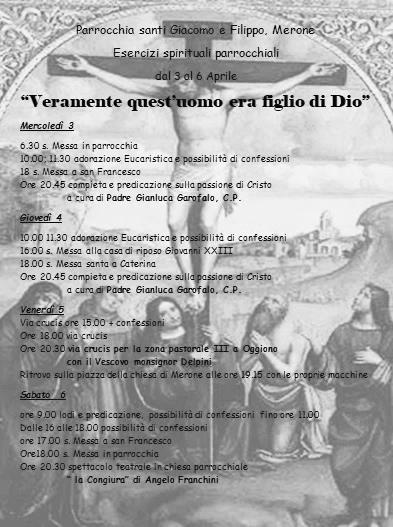 SAB. 30feria17.0018.00A S. Francesco: Zappa Giorgio, Arturo e Luigia BiffiDOM. 31Quarta domenica di Quaresima   7.30  8.3010.3017.3018.00Riva Attilio, Donghi Estera S. Caterina: PRO POPULO VESPERIFam. DonghiLUN. 1feria  8.0018.00Eugenio, Amelia, Abbondio, Piero e Angela RipamontiMAR.2feria18.00Int. Off., Bernasconi Enrica ( legato), Ronchetti Mario, Leonida, LuigiMER. 3feria6.3018.00Chelin Teresina, Borella LeonidaA S. Francesco: Luigi, Deolinda, Adele, fam. Rossini, LanfrancoGIO. 4feria16.0018.00Alla residenza Anziani:  a S. Caterina:  fam. Siervo e MorraVEN.5Feria aliturgica15.0018.00VIA CRUCISVIA CRUCISSAB. 6feria7.3017.0018.00s. Messa a PompeiA S. Francesco: Umberetina Biffi, Corti AttilioDOM. 7Quinta domenica di Quaresima   7.30  8.3010.3017.3018.00Donghi Estera S. Caterina: PRO POPULO VESPERIFusi e Zardoni, Attilio, Giuseppina, Primo, Luigia